Match it!Fill in the missing word in the sentences below: evidence, theory, continent, fossils, geologistIn explaining that Earth’s continents were in motion, not fixed in place, Wegener pointed to certain                      of plants and animals. German scientist Alfred Wegener wrote a theory based on a giant                                 that he name Pangaea. To explain his new idea, Alfred Wegener used different forms of                                he collected from all around the world. Alfred Wegener and his work on continental drift was looked down upon by many scientists because he was not a trained A                               is an explanation for how the world works built on evidence and tests.Plate techtonics: Proof that wegener was rightRead the article “Plate Tectonics—Proof That Wegener Was Right” and write one to two sentences on for the following questions:What was the major weakness of Wegener's theory of continental drift?What did scientists eventually learn that led them to accept Wegener's theory?Evidence for the theory of plate tectonicsIdentify which of the following pieces of evidence were used by Wegener or later evidence discovered by other scientists that helped support Wegener’s theory. Shapes of South America and Africa match upOld crust destroyed at deep-ocean trenchesSolid rock melts due to heat deep inside the earthCoal deposits found in the ArticRemains of Mesosaurus found in South Africa and AfricaNew crust created at mid-ocean ridges and spreads outGlacial marks discovered to subtropical deserts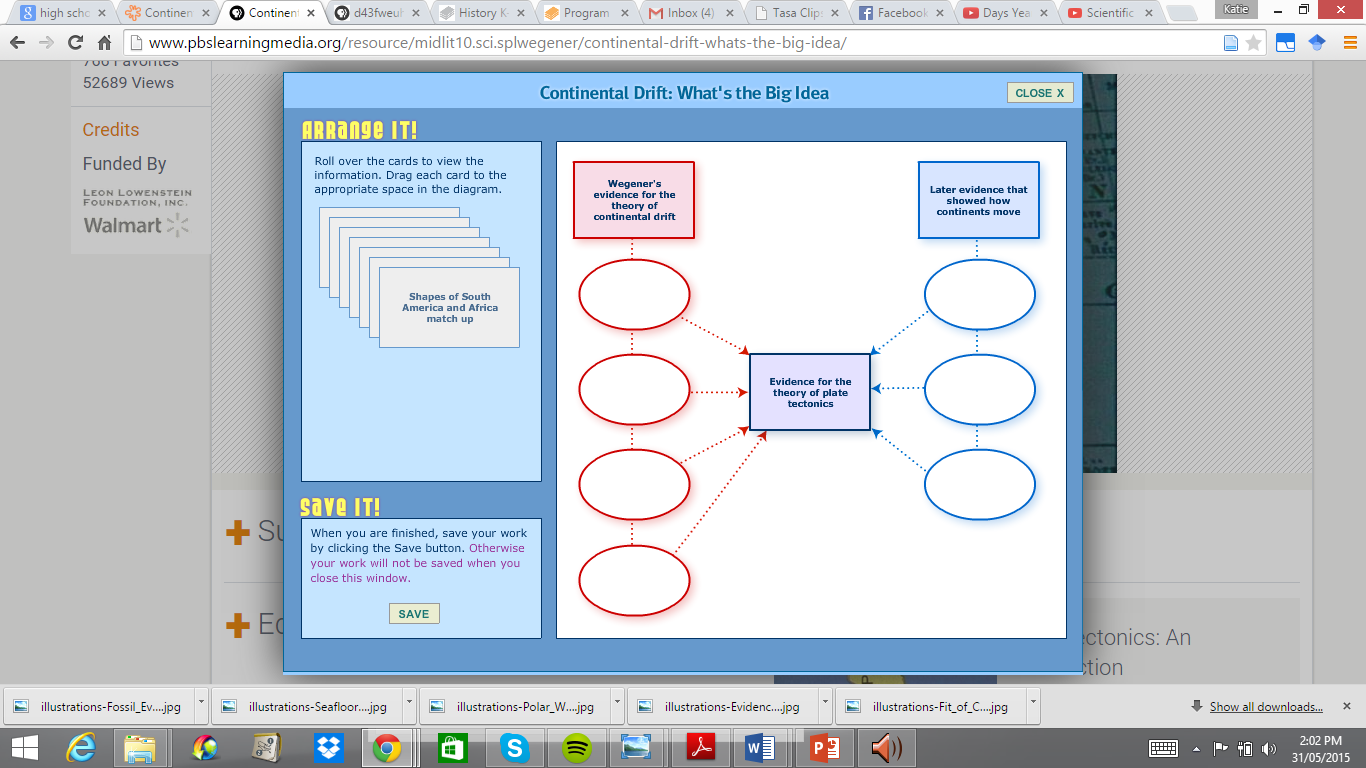 